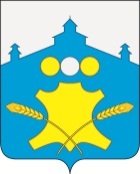 Сельский СоветСоветского сельсоветаБольшемурашкинского муниципального района Нижегородской области Р Е Ш Е Н И Е27 мая 2020 г.                                                                                               № 13О предоставлении сведений о доходах, расходах, об имуществе и обязательствах имущественного характера лицами, замещающими муниципальные должности в Советском сельсовете Большемурашкинского муниципального района, в том числе депутатами сельского Совета Советского сельсовета, осуществляющими свои полномочия, на непостоянной основе за отчетный период с 1 января по 31 декабря 2019 годаВо исполнение Указа Президента Российской  Федерации от 17.04.2020 г. № 272 «О предоставлении сведений о доходах, расходах, об имуществе и обязательствах имущественного характера за отчетный период с 1 января по 31 декабря 2019 г.», Указа  Губернатора Нижегородской области от 20.04.2020 г. № 67 «О предоставлении сведений о доходах, расходах, об имуществе и обязательствах  имущественного характера за отчетный период с 1 января по 31 декабря  2019 г.» и в связи с реализацией на территории Нижегородской области комплекса ограничительных и иных мероприятий, направленных на обеспечение санитарно-эпидемиологического благополучия населения в связи с распространением новой коронавирусной инфекции (COVID-19), сельский Совет Советского сельсовета  р е ш и л :1. Продлить до 1 августа 2020 года  включительно  срок  представления сведений о доходах, расходах, имуществе и обязательствах имущественного характера  своих, супруга (супруги) и несовершеннолетних детей, лицами, замещающими муниципальные должности в Советском сельсовете Большемурашкинского муниципального района, в том числе депутатами, осуществляющими свои полномочия  на непостоянной основе, за отчетный период с 1 января по 31 декабря 2019 года.   	2. Настоящее решение вступает в силу со дня его подписания и подлежит размещению на официальном сайте администрации Советского сельсовета в сети интернет.3. Контроль за исполнением настоящего решения возложить на комиссию  по местному самоуправлению, здравоохранению, образованию, правопорядку, культуре, спорту и делам молодежи и регламенту.Глава местного самоуправления,председатель сельского Совета                                                   Н.Е. Красильникова